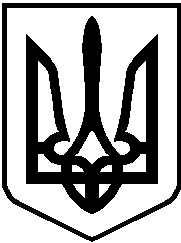 ВИКОНАВЧИЙ ОРГАН КИЇВСЬКОЇ МІСЬКОЇ РАДИ(КИЇВСЬКА МІСЬКА ДЕРЖАВНА АДМІНІСТРАЦІЯ)ДЕПАРТАМЕНТ ОСВІТИ І НАУКИ, МОЛОДІ ТА СПОРТУбульвар Т.Шевченка,3, м.Київ, 01004,  тел. (044)279-14-46,факс 279-89-62,  Call – центр (044) 15-51E-mail:osvita@kievcity.gov.ua,Код ЄДРПОУ 02147629                                                                                                                                              ____________ № ____________на № _________ від _________Непокритова Таїсія					foi+reguest-29129-3bea11e9@dostup.pravda.com.uaУ Департаменті освіти і науки, молоді та спорту розглянуто інформаційний запит від 14.12.2017 №063-136(з) щодо пільгового харчування у закладах загальної середньої освіти і у межах компетенції повідомляємо наступне.З метою соціального захисту дітей – учнів загальноосвітніх навчальних закладів міста Києва, зміцнення та збереження їх здоров'я відповідно                   до розпорядження виконавчого органу Київської міської ради (Київської міської державної адміністрації) від 03.03.2017 №237 «Про організацію у 2017 році харчування учнів загальноосвітніх навчальних закладів м. Києва, заснованих    на комунальній власності територіальної громади міста Києва» у 2017 році здійснюється безкоштовне харчування з одноразовим режимом: - учнів 1-4 класів загальноосвітніх навчальних закладів;- учнів 5-11 класів: дітей-сиріт; дітей, позбавлених батьківського піклування; дітей з особливими освітніми потребами, які навчаються у спеціальних                 і інклюзивних класах; учнів із числа дітей-інвалідів; учнів із сімей, які отримують допомогу відповідно до Закону України «Про державну соціальну допомогу малозабезпеченим сім’ям»; учнів із числа дітей із сімей учасників антитерористичної операції та дітей із сімей загиблих (померлих) учасників антитерористичної операції; учнів із числа дітей із сімей киян, які загинули або померли внаслідок поранень, каліцтва, контузії чи інших ушкоджень здоров’я, одержаних під час участі у Революції Гідності.       Учні із числа вищезазначених категорій, які навчаються у загальноосвітніх навчальних закладах, заснованих на комунальній власності територіальної громади міста Києва, забезпечуються харчуванням за рахунок коштів міського бюджету один раз на день. Харчування більше одного разу на день  здійснюється за власні кошти. Окремої пільги для дітей з багатодітних сімей на оплату за харчування у загальноосвітніх навчальних закладах не передбачено.Районні у місті Києві державні адміністрації як головні розпорядники коштів здійснюють організацію харчування та встановлюють вартість харчування у навчальних закладах відповідно до власних нормативних актів (розпоряджень, наказів) з урахуванням чинного законодавства.Вартість харчування у закладах загальної середньої освіти формується за результатами конкурсних торгів, проведених відповідно до вимог Закону України «Про публічні закупівлі», у межах видатків, передбачених у бюджетах районів на відповідний рік. Тому, зазначена вартість у закладах освіти кожного району різна.         За результатами проведення управліннями освіти районних в місті Києві державних адміністрацій процедури закупівлі визначені організації, що забезпечують учнів закладів загальної середньої освіти гарячим харчуванням.        Середні витрати по місту на харчування 1 учня у день за рахунок міського бюджету складають:учнів 1-4 класів – 12,07 грн.;учнів 5-11 класів (пільгових категорій) - 15,15 грн.Начальник  управління економіки і фінансів                                	Л. БорисенкоКолесникова 279 40 76 